            Commonwealth of Massachusetts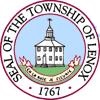                                  Town of Lenox                                                                                                                          6 Walker St                                                                                                                                        Lenox, MA 01240                                                                                                                                                        413-637-5500 x-1202    ASSESSOR’S MEETING AGENDAJuly 7, 2022 at 10:30 a.m.Town Hall 6 Walker St.Lenox, MA  01240Call meeting to orderPublic CommentApprove minutes from June 16, 2022 Review Motor Vehicle Abatements as presented and sign monthly report Open position in Assessor’s officeStatus of office operationsAdjournment